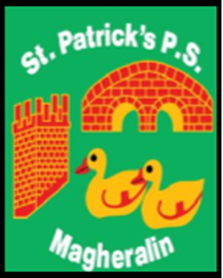 January 2019Dear Parent,As you are aware all schools are continuing to suffer the effects of school budget reductions. We, as a Board of Governors and school staff, have been absorbing these cuts in our school for a number of years, to the best of our ability.All schools are facing very tough economic times ahead and are now, or already have been, requesting support from parents. We aim to always keep this to a minimum.We respectfully ask that our parents make voluntary contributions to our School Fund, of £5 per child per term, to a maximum of £10 per family per term. This money will be spent on termly requirements, which will be used to enhance your child’s learning environment and help purchase school resources. This payment can be made using our online service.Yours sincerely,Mrs. McGrathPrincipalOn behalf of the Board of Governors